Конспект группового занятияпо развитию связной речи  в старшей группе для детей с тяжелыми нарушениями речи«Составление рассказа по содержанию картины «Скворцы прилетели»Автор работы:Хитова Жанна Николаевна, учитель –дефектолог ГУО «Ясли – сад агрогородка Квасовка».Задачи: - содействовать овладению умениями составлять рассказ по содержанию картины;- стимулировать употребление в речи разных типов предложений (простых с однородными членами, сложносочиненных, сложноподчиненных);- воспитывать интонационную выразительность речи.Ход занятия:Логопед:- Посмотрите, какое красивое перышко прилетело к нам в кабинет. Как вы думаете, чье это перышко?- Птичье.- Правильно. О ком  сегодня пойдет речь на занятии?- О птицах.- А где живут птицы?- В саду, в лесу…- А какая сейчас пора года?- Весна.- А что птицы делают весной?- Возвращаются домой. - Какие птицы возвращаются домой?	Давайте назовем этих птиц, выделяя голосом первый звук в слове. Упражнение: «Выдели звук»Цель: определение первого звука в слове.- ААист, ССтриж, ССоловей, ССкворец, ДДрозд…- Давайте вспомним, как называются дома птиц.Упражнение: «Чей домик»Цель: образование существительных указывающих на предмет с помощью суффикса –ник..У аиста - гнездо.У дятла - дупло.У скворца - сковоречник.У синицы  - синичник.У трясогузки – трясогузочник.Чистоговорки: Цель: формировать правильное произношение, артикуляцию, тренировать дикцию.ТЕЛИ-ТЕЛИ-ТЕЛИ -  птицы прилетелиТЕЛИ – ТЕЛИ – ТЕЛИ - птицы прилетели                                                          ЦЫ – ЦЫ – ЦЫ - голосистые скворцы    ЖИ – ЖИ – ЖИ - чернохвостые стрижи                                            ЧАТА – ЧАТА – ЧАТА – голодные скворчатаЧИ – ЧИ – ЧИ - черные грачиОКА – ОКА – ОКА - шумная сорока                                                                       ОНА – ОНА – ОНА – каркает ворона                                                            ИЦЫ – ИЦЫ – ИЦЫ - пестрые синицыБЕЙ – БЕЙ – БЕЙ – шустрый воробей                                                          НЕ – НЕ – НЕ – дятел на соснеРассматривание картинки:- Где происходит действие, изображенное на картине?- В лесу. - Какая пора года изображена на картине?- Весна.- По каким признакам вы определили, что изображена весна?- Растаял снег, текут ручьи,  цветут подснежники, на деревьях еще нет листьев…- Кто изображен на картине?- Дети.  Мальчики -  Петя и Вася, девочки -  Оля и Аня.  Самый старший Петя, самая маленькая Аня.- Почему дети пришли в лес?- Дети принесли скворечник, и хотят его повесить на дерево.- Что будет после того как дети повесят скворечник?- Скворцы будут жить в новом доме, а дети слушать пение птиц.- Какое настроение вызывает у вас картина?- Какое название вы бы  дали этой картине?Физминутка «Скворушка»:Цель:  развитие согласованности и координации движений. Ой, летали скворушки-скворцы.Все летели, песни распевали,Крыльями махали. (С помощью рук показывают птицу.)Стайкою на землю сели,Червячков они поели.Клю, клю, клю, клю, (Сесть на корточки.)Клю, клю, клю, клю, Как я червячков люблю.(Указательными пальцами постучать по полу.)Перышки почистим, Чтобы были чище.(Руками потереть предплечья, как бы обнимая себя.)Вот так, вот так, Вот так, вот так, Чтобы были чище.Прыгаем по веткам, Чтоб сильней стать деткам.Прыг-скок, прыг-скок, Прыг-скок, прыг-скок,Прыгаем по веткам. (Прыжки на месте)Тут собака прибежалаИ скворцов всех распугала (рукой показывают голову собачки)Гав-гав-гав, скворцы взлетели,И в скворечник полетели. «Летим» на стульчики. (Махи руками.)Составление рассказа детьми  по картинке.Примерный рассказ. Наступила весна. Растаял снег, из земли выросли подснежники.  На деревьях появились первые листочки. Птицы возвращаются домой после зимовки. Дети решили повесить новый скворечник в лесу. Мальчики и девочки пришли в лес, принесли с собой лестницу и скворечник. Самый старший мальчик Петя приставил лестницу к дереву, залез на нее, чтобы повесить скворечник. Вася держал скворечник. Оля принесла веревку, а в это время маленькая Аня пускала в ручейке кораблик.  Дети повесили скворечник. Скворцы поселились в новом доме. Подведение итогов:Чему научил нас этот рассказ?Оценка словесного творчества каждого ребенка.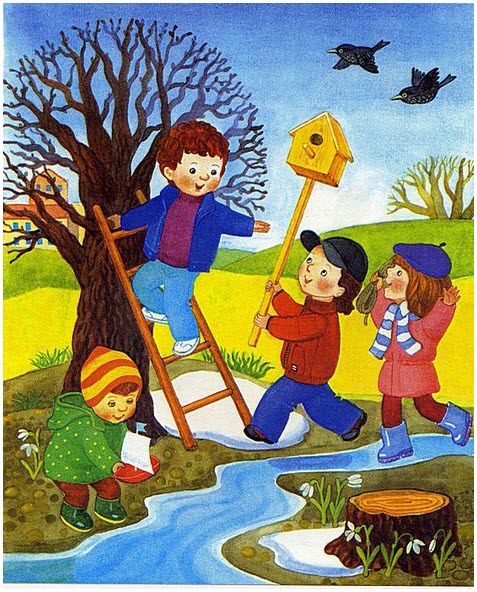 